Informasjon til deg som pasient	          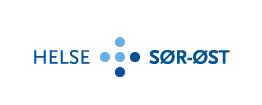 Innføring av felles henvisningsmottak i psykisk helsevern for voksne Når du blir henvist til utredning og behandling i spesialisthelsetjenesten, er det noen ting som er annerledes enn tidligere.Nå skal alle henvisninger sendes til et felles henvisningsmottak. 
Dersom du får rett til helsehjelp i spesialisthelsetjenesten, vil du få tilbud om dette hos en avtalespesialist eller ved distriktspsykiatrisk senter (DPS). Det blir satt en bindende frist for når helsehjelpen senest skal starte, og dette vil du få informasjon om i et brev fra henvisningsmottaket. Henvisningsmottaket har frist på ti virkedager til å vurdere henvisningen.Denne ordningen er innført for å sikre alle pasienter de samme rettighetene.
​​​​​Tidligere hadde ikke pasienter som ble henvist til en avtalespesialist de samme rettighetene som andre pasienter.Den nye ordningen startet opp i enkelte områder 1. september 2022, og den blir gradvis innført i hele Helse Sør-Øst. Målet er at ordningen skal gjelde for alle pasienter i Helse Sør-Øst fra 1. september i år.Hvis du har spesielle ønsker for hvor du skal motta helsehjelp, hos en avtalespesialist eller ved DPS, er det viktig at dette kommer fram av henvisningen. Den som henviser deg, vil videreformidle ønskene dine til henvisningsmottaket.